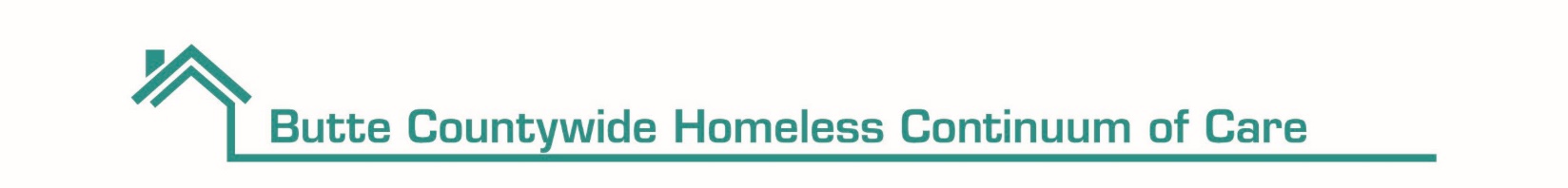 2019 Super NOFA For Emergency Shelter and Rapid-RehousingFillable Word DocumentPlease Use This FormTab A: Proposal ChecklistInstructions:  This section must be filled in and each item checked off to ensure all items requested by the BCHCoC in this Super NOFA have been submitted. Follow the instructions in each section of this Super NOFA.  Present all requested items in the index tabs ordered A through I as shown.  Label each item presented and include additional items on your Table of Contents.  All proposals must include a detailed description of each proposed service to be provided.  Applicants that do not follow the bid instructions may be found to be “non-responsive” and disqualified from the NOFA process.Name of Organization:      	Project Name: (Example: ABC Bridge Housing Program)      	Proposal Submission ChecklistGeneral Applicant InformationThe following items need to be included in your proposal. Indicate the page number where the item is located.	Page Number	Tab A – Proposal Checklist (this page)	     	Tab B – Cover Pages and Entity Certification (Attachment B &D) 	     	Tab C – Organization Profile/ Experience & Completed Attachment E	     	Tab D – Acknowledgements	     	Tab E – Scope of Service…………………………………………..……………………      (If submitting more than one proposed project, please submit separate applications)	Tab F – References	     	Tab G – Applicant Attachment	     	Tab H – Cost Proposal    …………………………………………..……………………      (If submitting more than one proposed project, please submit separate applications)	Tab I – Financial Statements	     List all attachments included in this Section. Please use additional pages to list attachments if necessary.Cost and Financials	Tab H –Proposed Project Budget/Budget Narrative – Budget sample sheet provided	Tab I – Financial Statements 	Financial Statements Include:Page 1 and 2 (only) of Last 990 filed with the IRS, government entities excludedIf None, please explainEnd of Last Fiscal Year Balance Sheet including preparer nameEnd of Last Fiscal Year Profit and Loss StatementCurrent Fiscal Year to Date (May 31, 2019) Profit and Loss StatementTab B:  Proposal Cover PageThis Proposal Cover Page must be signed by an authorized representative. Signature by an authorized representative of the Organization on the proposal cover page shall constitute a warranty, the falsity of which shall entitle the BCHCoC  to pursue any remedy authorized by law, which shall include the right, at the option of the BCHCoC , of declaring any contract made as a result thereof, to be void.  APPLICANT TO COMPLETE ALL APPLICABLE AREASPrimary ApplicantCo-ApplicantTab C:  Organization Profile/ ExperienceThis section of the proposal is designed to establish the applicant as an entity with the ability and experience to operate the program as specified in the Super NOFA. The Organization Profile should be concise and clear, and include descriptive information regarding service delivery. List applicant’s legal business name and legal business status (i.e. partnership, corporation, etc.):Provide IRS Letter of Determination of non-profit status, if applicable:Overview of organizational structure, services or activities performed, including:Roster of Board of Directors, including officers (President, Vice President, etc.). Include name and affiliation.Organizational chart. The organizational chart shall clearly identify all staff members and their position that will provide services under this contract. The number of years in business under the present business name, as well as prior business names, and the number of years of experience providing the proposed, equivalent or related servicesOrganization size - number of staff (Paid vs Volunteer)Location of the office(s) from which the work under this contract will be provided and the staff allocation at that office.Provide your organization’s mission statement.Provide names of persons with whom the applicant has been associated in business as partners or business associates in the last five years. Governmental agencies are exempt from this requirement.Provide an explanation of any litigation involving the applicant or any principal officers thereof in connection with any contract.  If none, that must be stated.Applicants must conduct, at a minimum, a  criminal background record check on all employees, subcontractors and volunteers should award be granted.  Explain the applicant’s policy and procedures for conducting background check and background company utilized. 8.	This Request for Proposal is funded by federal and/or state grants.  Applicants shall go to the Federal Exclusion List- System for Award Management (SAM) website and submit with their proposals verification that their organizations are not listed as being debarred by the following registries:  https://www.sam.gov Central Contractor Registry (CCR)Federal Agency Registration (FedReg)Online Representations and Certifications ApplicationExcluded Parties List System (EPLS)	The System for Award Management (SAM) is the Official U.S. Government system that consolidated the capabilities of CCR/FedReg, ORCA, and EPLS. If awarded a contract, awarded vendor must notify the BCHCoC immediately if debarred at any time during the contract period.Tab D:  Acknowledgements1.	Clarifications, Exceptions, or Deviations All applicant(s) shall describe any exception or deviation from the requirements of the Super NOFA. Each clarification, exceptions, or deviation must be clearly identified. If the vendor has no clarification, exceptions, or deviation, a statement to that effect shall be included in this section. The following contractual terms are non-negotiable. IndemnificationAll insurance terms prior to the start of the agreementTerminationOwnership/Use of Contract Materials and ProductsDisputesGoverning LawConfidentialitySubcontractorsReporting RequirementsTab E:  Scope of ServicesApplicants requesting funding for different project type components are required to submit separate APPLICATIONS for projects that will be operated separately.  If appropriate, Applicants can also combine project type components under one umbrella, all included in a single Scope of Service if the components are operated together for a cohesive service delivery.  Applicants shall address all sections listed in the Scope of Services, providing a complete and concise response within a maximum of 10 pages of narrative.  Project Type  Indicate all the projects you are submitting in this proposal.  You are required to submit a separate Scope of Service for each one that you check:  	Capital Improvement for an Emergency Shelter(e.g. new construction, expansion, renovation/rehabilitation or replacement project for an existing facility or facilities, improvements to current structure, etc.)   	Housing (Rapid Rehousing with Supportive Services)  	Emergency Housing in Greater Oroville Area (Shelter with Supportive Services)  	Emergency Housing in Greater Chico Area (Shelter with Supportive Services)  	Emergency Housing for Targeted Subpopulations (Shelter with Supportive Services)Tab F:  ReferencesContact Information for Applicant’s ReferencesReferences cannot include Butte County or City Elected Officials or their staff, or any Board Member of your Organization.  However, references can include other BCHCoC agencies that are not partaking in this Super NOFA. Applicant shall verify that all reference information is correct.   References would be able to speak about your performance as a homeless service provider, and how the requested project is similar to activities currently or in the past have been done by your organization.Tab F:  ReferencesAttachment NumberDocument TitlePage NumberAttachment 1Attachment 2Attachment 3Attachment 4Attachment 5Attachment 6Attachment 7Attachment 8Attachment 9Attachment 10Attachment 11Attachment 12Attachment 13Attachment 14Attachment 15Attachment 16Attachment 17Attachment 18Attachment 19Attachment 20Organization  Name:      Mailing Address:      City:      	State:   	Zip:      Phone #  (    )      	FAX #   (    )     Organization Website:      Name:      	Title:      Signature:	Date:      Email:      Organization  Name:      Mailing Address:      City:      	State:   	Zip:      Phone #  (    )      	FAX #   (    )     Organization’s Website:      Name:      	Title:      Signature:	Date:      Email:      APPLICANT’S RESPONSE:      APPLICANT’S RESPONSE:      APPLICANT’S RESPONSE:      APPLICANT’S RESPONSE:      APPLICANT’S RESPONSE:      APPLICANT’S RESPONSE:      APPLICANT’S RESPONSE:      APPLICANT’S RESPONSE:      Threshold QuestionsScoring CriteriaOnly applies if ESG is being requested in this proposal.  Please declare your total match commitment for ESG:                In-kind: $_______________________                Cash:      $_______________________Is match being used for eligible activities?  (Please see Tables in Part 3: Budget for eligible activities costs) Yes NoMatch must equal 100% of the total grant request including admin costs.  All match for ESG grants may be in-kind in nature. Supporting documentation of match commitments must be attached.Met or UnmetThis project agrees to participate in the Coordinated Entry and HMIS, or comparable database as allowable by HUD.  The standards for a comparable database are set forth in 24 CFR 580.25 Yes NoMet or UnmetFederal Education Requirements –               Required for homeless children and youth per (42 USC 11431 et seq).Federal Education Requirements –               Required for homeless children and youth per (42 USC 11431 et seq).Are the proposed project policies and practices consistent with the laws related to providing education services to homeless children and youth?  Yes NoPlease attach a copy of relevant policies and practices for this project, with relevant sections highlighted.Met or UnmetDoes the project have a staff person to ensure that homeless children are enrolled in school and receive educational services as appropriate? Yes No NA for capital projects onlyPlease attach a copy of relevant policies and practices for this project, with relevant sections highlighted.Met or UnmetDo you have any other exceptions/deviations? If so, please provide an explanation:APPLICANT’S RESPONSE:      Reference 1 Reference 1 Organization name:Address:Contact person:Email address:Telephone address:Project name:Dates worked performed:Summary of scope of services:Project cost:Reference 2 Reference 2 Organization name:Address:Contact person:Email address:Telephone address:Project name:Dates worked performed:Summary of scope of services:Project cost:Reference 3 Reference 3 Organization name:Address:Contact person:Email address:Telephone address:Project name:Dates worked performed:Summary of scope of services:Project cost: